HÍREINKSzent Kristóf, az utazók védőszentje emléknapja kapcsán július 26-án az utazókért imádkoztunk, és megáldottuk az autókat, motorkerékpárokat és kerékpárokat, a jó Isten áldását kérve az utazókra és a járművekre.Augusztus 1-jén, szombaton Egyházmegyei Családnap zajlik Máriapócson, remek élményekkel kecsegtető, kiváló programokkal, előadásokkal, játékokkal, ebéddel. Szeretettel buzdítjuk családjainkat a részvételre.  Ugyanezen a napon délután öt órakor kezdődik Hajdúdorogon az az ünnepélyes alkonyati zsolozsma, amelyen Kocsis Fülöp érsek atya átveszi „palliumát”, a Szentatyától kapott érseki omofort. Ezzel a szertartással a metropóliai hivatalba való beiktatás utolsó mozzanata is megtörténik, és az érsek-metropolita immár teljes körű felelősséggel irányítja magyar görögkatolikus egyházunkat. Imádkozzunk Metropolita atyánkért, hogy Isten bőséges kegyelme kísérje egyházunkért végzett szolgálatát!Augusztus 1-jén egyházközségünk öt fiatalja utazik el Rómába egy nemzetközi ministránstalálkozóra. Szép úti élményeket, igazi lelki gazdagodást jelentő zarándoklatot kívánunk nekik. Utazásukat az egyházmegye, a gyerekek családja és egyházközségünk is jelentős összeggel támogatja. Ezt nem könnyű kigazdálkodnunk, de bizonyosak vagyunk benne, hogy hosszú távon a legjobb befektetést mindig a keresztény nevelés és a hivatásgondozás valódi céljaival összhangban lévő kiadások jelentik. Aki hozzá tud járulni egy-egy ministráns utazásának egyházközségi költségeihez, annak segítségét örömmel elfogadjuk. A zarándoklat résztvevői: Chrenkó Martin, Giliga István, Nádasdi Dávid, Seszták Bence és Tuska Bence.Szeretettel ajánljuk azok figyelmébe, akiknek családjában egyetemi tanulmányait kezdő fiatal van, hogy Budapesten, Debrecenben, Miskolcon és Szegeden is működik görögkatolikus egyetemi kollégium. Tájékozódni lehet a gorogkatolikus.hu internetes honlapon.E havi ünnepeink: Augusztus 6. csütörtök: Urunk színeváltozása – Augusztus 15. szombat: az Istenszülő elhunyta és mennybevétele (Nagyboldogasszony) – Augusztus 20. csütörtök: Szent István király – Augusztus 29. szombat: Keresztelő János fejvétele.Obbágy Miklós atya e hónapban ünnepli pappá szentelésének hatvanadik évfordulóját. Augusztus 30-án, vasárnap gyémántmisés áldásban részesíti templomunkban a Szent Liturgián részt vevő híveket.*	*	*	*	*Görögkatolikus Parókia, Nyíregyháza, Legyező u. 3. – Tel. 30/415-50-92Honlap: www.kertvarosigorogok.hu – E-mail: obbagyl@upcmail.huSzámlaszámunk: 11100702-18799303-36000001Felelős kiadó: Obbágy László parókusA KERTVÁROSI GÖRÖGKATOLIKUSEGYHÁZKÖZSÉG ÉRTESÍTŐJE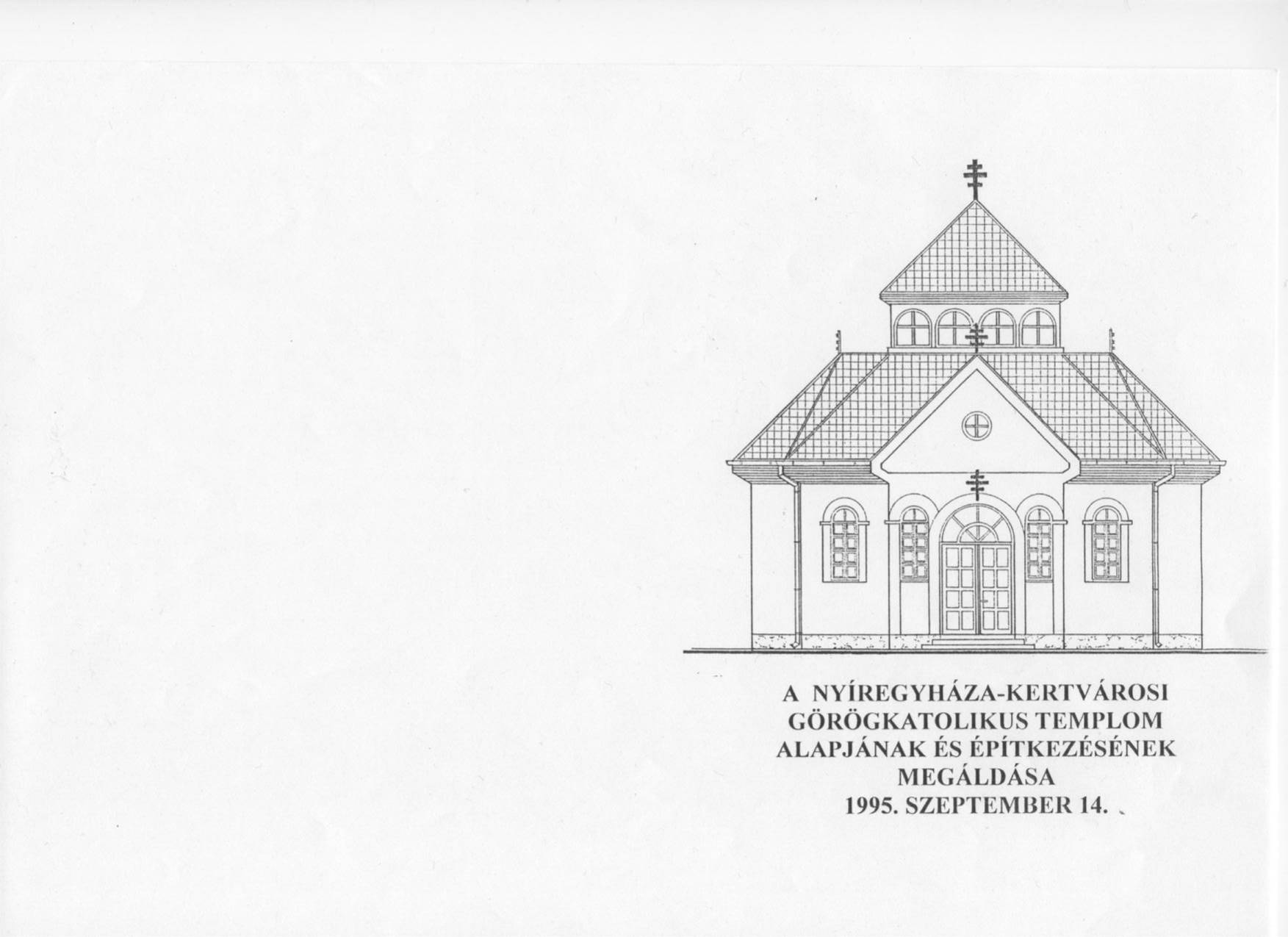 LEGYEZŐ2015. AUGUSZTUSA MÁRIAPÓCSI KÖNNYEZÉS300. ÉVFORDULÓJÁNAK KÖZPONTI ÜNNEPSÉGENagyboldogasszony ünnepén, augusztus 15-én lesz Máriapócson.A 10.30 órakor kezdődő Szent Liturgiát Sviatoslav Shevchuk kijevi nagyérsek vezeti,több más érsek és püspök jelenlétében.Aki megteheti, zarándokoljon el Máriapócsra ezen a jelentős ünnepen. Adjunk hálát együtt három évszázad kegyelmeiért, amelyekben elődeink és mi is részesülhetünk a könnyező Szűzanya közbenjárása által.*	*	*	*	*	*	*SZEPTEMBERI ELŐZETESI. Egyházközségünk idén tizennyolc éves lett, így templombúcsúnkat ebben az esztendőben egyházközségünk „felnőtté válásának” jegyében tartjuk. E gondolatkörben készülünk, és így várjuk majd szeptember 20-i ünnepünkre Keresztes Szilárd püspök atyát, akinek közösségünk, a Nyíregyháza-Kert-városi Görögkatolikus Egyházközség megalapítását köszönhetjük.Szeptemberi Legyezőnkben részletezzük búcsúi előkészületünk programját és a búcsú rendjét. Már most tisztelettel és szeretettel hívunk és várunk mindenkit a templomi ünnepre és a közös ebédre egyaránt.Szeptember huszadika legyen – gyermekeinkkel együtt ünnepelt – közös „felnőtt” ünnepünk!II. Esperesi kerületünk gyalogos zarándoklatára szeptember utolsó szombatján, szeptember 26-án kerül sor. Aki megpróbálta már, nem felejti. A gyalogos zarándoklatban részt venni elsősorban nem fizikai teljesítmény, hanem lelki élmény, megújulást, erőt adó tapasztalat. Indulás reggel 7-kor az orosi parókiáról. Aki túl megerőltetőnek érzi a mintegy huszonöt kilométeres távolságot, fél- vagy negyed távra is bekapcsolódhat. Hívunk, várunk!„Távozik a Király palotája”
Az Istenszülő elhunyta és mennybevétele – NagyboldogasszonyA Hiszekegy szavaiban minden Szent Liturgián megvalljuk az örök életbe vetett hitünket, amikor azt mondjuk: „Várom a holtak föltámadását, és a jövendő örök életet.” Ez a hit, ez a remény csillan fel haldoklóink arcán, ez a remény ad erőt, ez éltet bennünket is egy-egy közeli hozzátartozónk koporsójánál. Hisszük az örök életet!Ennek a hitünknek egyrészt Jézus szavai adnak alapot: „Én vagyok a föltámadás és az élet; aki bennem hisz, még ha meghalt is, élni fog.” „Aki hisz abban, aki engem küldött, örök élete van… és átmegy a halálból az életre.” – Jézus szavai mellett azonban két nagyon lényeges tény a pillére reményünknek: a Húsvét és a Nagyboldogasszony ünnepe, azaz Krisztus feltámadása, illetve az Istenszülő elhunyta és mennybevitele.1. Jézus feltámadásának ténye. – Az első húsvét óta a halál (bár mindig szomorúsággal, gyásszal, fájdalommal jár együtt) a keresztény ember számára nem vég, nem befejezés, hanem kezdet. „Egy ajtó bezárul itt lenn, s egy ajtó kinyílik ott fenn” (Gárdonyi). Jézus, mint a halottak első zsengéje visszatért a halálból, s ezzel utat nyitott számunkra a mennyei Atyához. Elment, hogy helyet készítsen nekünk. Az ő feltámadása az örök életbe vetett hitünk elsőrendű pillére.2. A másik pillér a Nagyboldogasszony, az Istenszülő elhunyta és mennybevitele. Mert ezen a napon egyvalaki közülünk, emberek közül nyeri el a dicsőség hervadhatatlan koszorúját. Bár Máriára ráterítette szemfedőjét a halál, Jézus letépte róla, hogy az örök élet menyegzős köntösébe öltöztesse. Egyházunk az első századok óta vallja és tanítja, hogy halála után Fia testestül-lelkestül emelte magához a mennyei dicsőségbe az Istenanyát. Ezért örvendünk ezen az ünnepen, még ha ravatal mellett állunk is, hiszen az emberi élet végső célja teljesült – már nemcsak egy megtestesült isteni személyben, hanem egy átistenült emberi személyben is. A szentatyák ugyanis úgy írták le a megváltás nagyszerűségét, hogy „az Isten emberré lett, hogy az embert istenivé tegye.” Máriában ez megvalósult. Benne eljövendő sorsunkat szemlélhetjük. Ezért nevezi egyházunk mintegy második Húsvétnak ezt az ünnepet, s ezért lehet az örök életbe vetett hitünk másik fontos pillére ez az esemény.A Jézus feltámadása és az Istenanya megdicsőülése adta bizonyosságra különösen nagy szükség van akkor, amikor az emberek nagy része szíve mélyén vágyik ugyan rá, de elvesztette az örök élet hitét, s éppen ezért félelemben vagy gyűjtögetve, de semmiképp sem felszabadultan él. Mint az a gyermek, akinek adnak egy labdát, hogy játsszon vele, de megmondják: ha kilukad, nem kap másikat. Sose tud felszabadultan játszani vele. A ma embere úgy érzi, nincs „másik labdája”, nincs másik sansza; egy élete van, s azt kell kihasználnia. A Húsvét és a Nagyboldogasszony nagyszerű bizonyosságot ad: Isten többre, jobbra, szebbre hívta az embert!Különösen szükség van erre a bizonyosságra, a test megdicsőülése reményének megerősítésére akkor, amikor az elmúlt évszázadban láttuk az emberi test meggyalázását a náci és a kommunista haláltáborokban; amikor torz emberi szobor hirdeti ugyanezt Hirosimában; amikor ma is az emberi testtel való visszaélés számos formájával találkozunk a szórakoztatóiparban, de sajnos még az orvostudományban s az élet egyéb területein is. Megnyugtató tudni, hogy Isten szemében micsoda érték az emberi test, hogy megdicsőíti, akárcsak Máriáét. Az ő testét a halál és a sír egy percig sem tarthatta meg sajátjának; a mi életünkben sem a sötét sír a végállomás.Amikor a Hiszekegyben megvalljuk hitünket az örök életben, erősítse ezt a hitünket az alappillérek átgondolása, valamint az a bizonyosság, amellyel a Nagyboldogasszony ünnepe gazdagítja lelkünket.*	*	*	*	*	*	*BIBLIAI SZEMÉLYEK TRÉFÁS APRÓHIRDETÉSEIHajnövesztő szereket vennék „sürgős” jeligére.	___________________Álomfejtő irodámat áthelyeztem a fáraó palotájába. A megfejtendő álmokat „hét szűk esztendő” jeligére kérem leadni a portán.  __________________Harsonázni tudó papokat keresek sok gyaloglással járó munkára. A jelentkezésekre kérem ráírni: „vár-ostrom”. 	_________________________Tizenegy pár ökör sürgősen eladó, „próféta lettem” jeligére.  ____________Szembetegségeket halepével fájdalommentesen gyógyítok. Jelentkezéseket „angyali javaslat” jeligére várok.	_______________________________Hajóépítésben járatos ácsokat fölveszek, „szivárvány” jeligére.  _________Nőstény szamarakat vennék. Jelige: „apámnak”.  ____________________Hárfázni tudó fiatalember szívesen vállalja búskomorságban szenvedő uralkodók pszichiátriai kezelését, „lándzsáktól kíméljenek” jeligére. ______A fáraó leányának kérésére zsidó fiúgyereknek dajkát keresek. Jelige: „A terv sikerült.”				_______________________________Finom vadméz eladó, „oroszlánkoponya” jeligére.  ____________________Templomépítéshez szakmunkásokat keres megfelelő anyagi háttérrel rendelkező uralkodó, „bölcsesség” jeligére.   ___________________________*	*	*	*	*	*	*NB! Idei egyházközségi kirándulásunk tervezett időpontja: október 23-25.